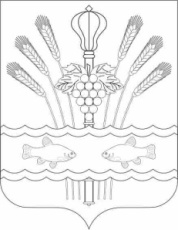 РОССИЙСКАЯ ФЕДЕРАЦИЯРОСТОВСКАЯ ОБЛАСТЬМУНИЦИПАЛЬНОЕ ОБРАЗОВАНИЕ «КОНСТАНТИНОВСКОЕ ГОРОДСКОЕ ПОСЕЛЕНИЕ»АДМИНИСТРАЦИЯ КОНСТАНТИНОВСКОГО ГОРОДСКОГО ПОСЕЛЕНИЯПОСТАНОВЛЕНИЕОб  утверждении Перечня земельных  участков, для  предоставления в собственность граждан земельных участков, находящихся в государственной или муниципальной собственности, в связи с участием в специальной военной операцииВ соответствии со ст. 8.7  Областного закона Ростовской области от 22.07.2003 г. № 19-ЗС «О регулировании земельных отношений в Ростовской области», Администрация Константиновского городского поселения постановляет: 1. Утвердить  Перечень  земельных участков, для  предоставления в собственность граждан земельных участков, находящихся в государственной или муниципальной собственности, в связи с участием в специальной военной операции:2. Настоящее постановление опубликовать в Общественно-политической газете Константиновского района «Донские Огни» и официальном сайте Администрации Константиновского городского поселения.3.  Контроль за исполнением данного постановления возложить на заместителя главы Администрации Константиновского городского поселения Макарова А. С.Глава Администрации Константиновского городского поселения                                         А.А. КазаковПостановление вносит отдел имущественных и земельных отношений от 01.08.2023 г. Константиновск     № 78.13/1129-П1) Российская Федерация, Ростовская область, Константиновский район, Константиновское городское поселение, г. Константиновск, ул. Калинина, 205А, площадью 965 кв. м., кадастровый номер 61:17:0010308:484, с видом разрешенного использования: для индивидуального жилищного строительства;2) Российская Федерация, Ростовская область, Константиновский район, Константиновское городское поселение, г. Константиновск, ул. Калинина, 208, площадью 959 кв. м., кадастровый номер 61:17:0010308:485, с видом разрешенного использования: для индивидуального жилищного строительства;3) Российская Федерация, Ростовская область, Константиновский район, Константиновское городское поселение, г. Константиновск, ул. Калинина, 216, площадью 792 кв. м., кадастровый номер 61:17:0010308:486, с видом разрешенного использования: для индивидуального жилищного строительства;4) Российская Федерация, Ростовская область, Константиновский район, Константиновское городское поселение, г. Константиновск, ул. Калинина, 214, площадью 792 кв. м., кадастровый номер 61:17:0010308:487, с видом разрешенного использования: для индивидуального жилищного строительства;5) Российская Федерация, Ростовская область, Константиновский район, Константиновское городское поселение, г. Константиновск, ул. Калинина, 210, площадью 968 кв. м., кадастровый номер 61:17:0010308:488, с видом разрешенного использования: для индивидуального жилищного строительства;6) Российская Федерация, Ростовская область, Константиновский район, Константиновское городское поселение, г. Константиновск, ул. Дальняя, 33К, площадью 600 кв. м., кадастровый номер 61:17:0010306:777, с видом разрешенного использования: для индивидуального жилищного строительства;7) Российская Федерация, Ростовская область, Константиновский район, Константиновское городское поселение, г. Константиновск, ул. Дальняя, 33Ж, площадью 600 кв. м., кадастровый номер 61:17:0010306:773, с видом разрешенного использования: для индивидуального жилищного строительства;8) Российская Федерация, Ростовская область, Константиновский район, Константиновское городское поселение, г. Константиновск, ул. Дальняя, 33Е, площадью 601 кв. м., кадастровый номер 61:17:0010306:775, с видом разрешенного использования: для индивидуального жилищного строительства;9) Российская Федерация, Ростовская область, Константиновский район, Константиновское городское поселение, г. Константиновск, ул. Дальняя, 33Д, площадью 602 кв. м., кадастровый номер 61:17:0010306:770, с видом разрешенного использования: для индивидуального жилищного строительства.